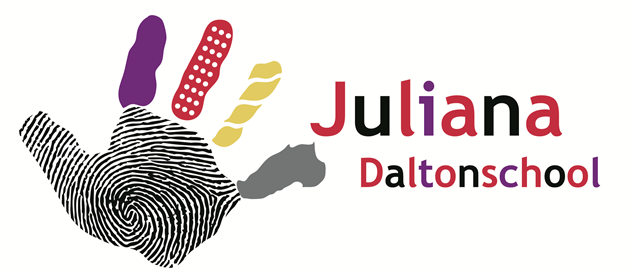 School: Juliana Daltonschool Opgesteld d.d. 16-02-2017  1.InleidingDit schoolondersteuningsprofiel (SOP) beschrijft welke ondersteuning en begeleiding onze school leerlingen (met speciale onderwijsbehoeften) biedt. Vanaf 1 augustus 2014 is de wet passend onderwijs van kracht. Vanaf die datum hebben we te maken met respectievelijk de zorgplicht of de wet op gelijke behandeling. De essentie van het onderwijs blijft echter hetzelfde: iedere leerling uitdagen het beste uit zichzelf te halen. Dit document geeft onze mogelijkheden en ambities maar ook de grenzen aan. We beschrijven met welke externe ondersteuning deze grenzen opgerekt kunnen worden. In uitzonderlijke situaties constateren we dat een leerling meer ondersteuning nodig heeft dan we op onze school nu kunnen realiseren. In dat laatste geval gaan we, in overleg met u en met hulp van andere deskundigen, op zoek naar een school die wel de ondersteuning kan bieden die uw kind nu nodig heeft. Uitgangspunt bij passend onderwijs is: regulier als het kan, speciaal als het moet.Drie jaar geleden schreven we ons eerste SOP. Dit SOP kunt u zien als een vervolg. In 2014 beschreven we ontwikkelpunten waar we mee aan het werk zijn gegaan. In dit document leest u op welke onderdelen we ons de komende jaren verder willen ontwikkelen. Samenvattend: Dit SOP beschrijft welke zorg onze school kan realiseren, hoe we ons willen ontwikkelen en welke ondersteuning we nodig hebben.Passend onderwijs binnen Proceon:Ons samenwerkingsverband, Unita, heeft vastgelegd waar de basisondersteuning aan moet voldoen. Uiterlijk 1 augustus 2016 moest de basisondersteuning gerealiseerd zijn. Veel scholen binnen Proceon voldoen aan de gestelde criteria. Er blijven ontwikkelpunten, maar ook borging is van belang. Het is niet vanzelfsprekend dat de basisondersteuning op orde blijft. Dit vraagt een voortdurende inzet van bestuur, directie en leerkrachten. De focus wordt de komende jaren verlegd van het op orde brengen van de basisondersteuning naar het opbouwen van expertise binnen de scholen. We zetten waar mogelijk in op het oprekken van de bandbreedte van onze zorg. Door scholing, externe expertise, maar ook opgedane ervaring met leerlingen verwachten we steeds meer leerlingen een plek te kunnen geven binnen de scholen. Dit proces leidt ook tot groeiend specialisme op een aantal scholen. Een mooi voorbeeld hiervan is het initiatief om te komen tot onderwijs voor hoogbegaafden op De Regenboog in Kortenhoef. Proceon ziet dit als een organisch proces. Vanaf de werkvloer groeien er initiatieven. Het bestuur ziet het als zijn taak deze initiatieven ruimte te geven en waar nodig te faciliteren. Uitgangpunt moet zijn dat we denken in mogelijkheden. Professionaliteit houdt ook in dat je weet waar je grenzen en beperkingen liggen bij de afweging of een leerling geplaatst kan worden. Daarover verderop in dit document meer.Passend onderwijs binnen onze school:Het uitgangspunt van onze school is dat we een open houding hebben naar leerlingen die worden aangemeld. Wanneer een kind een speciale onderwijsbehoefte heeft brengen we in beeld wat het kind nodig heeft om toch te kunnen functioneren binnen onze school. Op grond daarvan gaan we bekijken of we dit kunnen bieden. Soms zal blijken dat er onvoldoende kennis binnen het team aanwezig is of dat het ons ontbreekt aan de juiste middelen of vaardigheden. Onze volgende stap is dan dat we gaan kijken of er anderen zijn die ons kunnen helpen ons onderwijs passend te maken, bijvoorbeeld:We gaan kijken bij een andere school;We vragen advies aan specialisten als een logopediste, orthopedagoog enz.We vragen om expertise en of middelen bij SWV Unita, cluster 1 of 2.Het onderzoeken van een plaatsing binnen het SBO of SO.Voor wie is het SOPDe belangrijkste functie van het SOP is gericht op het realiseren van Passend Onderwijs conform de Wet Passend Onderwijs en binnen de financiële mogelijkheden van Proceon en het Samenwerkingsverband Passend Onderwijs PO. Het SOP is het sturingsinstrument om leerlingen op basis van hun ondersteuningsbehoefte op de juiste school te plaatsen. De juiste school is de school die voor de betreffende leerlingen Passend Onderwijs kan en gaat verzorgen. Het SOP is voor de school de basis voor de communicatie met ouders en anderen. Het document beschrijft de onderwijskwaliteit die de school realiseert en de maatregelen die de school neemt om deze kwaliteit te kunnen inzetten. Voor ouders geeft dit een duidelijk beeld van wat de school te bieden heeft. Ouders hebben een beeld van de ontwikkelingsbehoeften van hun kind en de ondersteuning die daarbij nodig is. Op basis van het profiel van de school, hun eigen verwachtingen en mogelijkheden, kunnen ze hun keuze bepalen en hun kind aanmelden. Het SOP helpt het team om beredeneerde keuzes te maken ten aanzien van de verdere ontwikkeling van de school. De ambities vanuit het SOP krijgen een plaats in de beleidsontwikkeling van de school. Zowel schoolplan als jaarplan maken duidelijk op welke wijze aan deze ambities gewerkt wordt en welke resultaten de school bereikt. Het SOP geeft het schoolbestuur inzicht in de mate waarin voldaan wordt aan de zorgplicht en geeft het bestuur van het Samenwerkingsverband Passend Onderwijs informatie over hun opdracht te zorgen voor een dekkend onderwijsaanbod in de regio.Totstandkoming van het SOPDit schoolondersteuningsprofiel (SOP) beschrijft  welke onderwijs- en opvoedondersteuning de school haar leerlingen (met speciale onderwijsbehoeften) biedt. Het geeft de mogelijkheden maar ook de grenzen aan, verder komt naar voren met welke externe ondersteuning de grenzen opgerekt kunnen worden.  In 2010 is  door het huidige SWV WSNS Het Gooi e.o.  besloten om “de seminarium profielscan” (Hogeschool Utrecht, Seminarium voor Orthopedagogiek) af te nemen. Dit instrument is  gekozen om het onderwijs-en ondersteuningsprofiel van de school  in beeld te brengen. Voor alle 20 scholen van stichting Proceon is  gedurende het schooljaar 2011-2012 het onderwijs-profiel bepaald. Directie en individuele personeelsleden hebben vragenlijsten ingevuld. Er is een schoolbezoek van één dag geweest met interviews met directie, intern begeleider, schoolteam en enkele klassenbezoeken. Ook ouders en leerlingen zijn hierbij betrokken. Hieruit kwam een schoolprofiel met de daarbij behorende conclusies en aanbevelingen naar voren.De ontwikkelingen rond passend onderwijs veranderen echter snel en SWV Unita is tot de conclusie gekomen dat de afgenomen profielscan niet voldoende houvast biedt om in januari 2014 een betrouwbaar beeld van de school te geven over de onderwijs- en opvoedondersteuning die de school kan bieden.Voor de weergave van het schoolondersteuningsprofiel heeft SWV Unita daarom een format vastgesteld dat door de school wordt ingevuld. Daarbij wordt van verschillende documenten gebruik gemaakt (bijv. Seminarium Profiel Scan, inspectierapport, schoolplan). Het schoolondersteuningsprofiel  sluit aan op de basisondersteuning die door SWV Unita is vastgesteld en geeft een goed beeld welke zorg de school kan realiseren, hoe de school zich wil ontwikkelen en welke ondersteuning de school nodig heeft. Er is door Unita vastgelegd waar de basisondersteuning aan moet voldoen. Uiterlijk augustus 2016 is de basisondersteuning gerealiseerd. Door het invullen van de door Unita ontwikkelde scan bij de basisondersteuning is bekend welke ontwikkeling waar gaat plaats vinden en welke onderdelen borging behoeven.Het schoolondersteuningsprofiel heeft als uitgangspunt het handelingsgericht werken. Dit is de werkwijze die volgens afspraak (Ondersteuningsplan) binnen het SWV Unita wordt gehanteerdHet schoolondersteuningsprofiel is nog volop in ontwikkeling en wordt gezien als een groeidocument, het wordt op school- en bovenschools niveau binnen Proceon elk jaar geëvalueerd. Het team is zelf eigenaar van het document, het team bepaalt welke professionalisering en ontwikkeling nodig is om hun ambities te kunnen realiseren. Het SOP wordt jaarlijks ter goedkeuring aan de MR voorgelegd.Alle schoolprofielen gezamenlijk geven inzicht in de onderwijs- en opvoedondersteuning  die SWV Unita kan bieden.    2.Algemene gegevensSchoolnaam: Juliana Daltonschool Adres: Willem Kalfflaan 3Naam directeur: J. de VaalTel. nr.: 0356911994Email: julianadaltonschool@proceon.nlWebsite: www.julianadaltonschool.nlBrinnummer: 06NN00Bestuur: Stichting ProceonAdres: Nieuwe Havenweg 53, HilversumBestuursnummer: 75753  3.Onderwijsvisie/ schoolconceptAlle scholen binnen Proceon werken handelings- en opbrengstgericht. Als het gaat om handelingsgericht werken, passen we de 7 uitgangspunten toe:1. Onderwijsbehoeften staan centraal;2. Het gaat om afstemming en wisselwerking;3. De leerkracht doet ertoe;4. Positieve aspecten zijn van groot belang;5. We werken constructief samen;6. Ons handelen is doelgericht;7. De werkwijze is systematisch en transparant.De leerlingenzorg speelt zich af op verschillende niveaus:De zorg op groepsniveau door de groepsleerkracht. Hierbinnen onderscheiden we twee verschillende onderdelen:1a. voor alle leerlingen: de HGW-cyclus op groepsniveau1b. voor alle leerlingen die extra begeleiding nodig hebben: de HGW-cyclus op individueel niveau.De zorg op schoolniveau. Op dit niveau wordt de IB-er ingeschakeld en/of worden collegae geraadpleegd.Handelingsverlegenheid van de school: de zorg binnen Unita (samenwerkingsverband), onze stichting Proceon en/of andere externe instantie wordt ingeschakeld. Er wordt bijvoorbeeld expertise of een arrangement aangevraagd.Wanneer deze zorg niet toereikend is kan plaatsing op een andere Basisschool, Speciaal Basisonderwijs of Speciaal Onderwijs het nodig zijn. Binnen Proceon werken we opbrengstgericht. Opbrengst- en handelingsgericht werken is bewust, systematisch, doelgericht , cyclisch en planmatig werken aan het maximaliseren van prestaties. Deze prestaties blijven niet beperkt tot een aantal basisvaardigheden, bepaald aan de hand van cognitieve leerresultaten, maar hebben ook betrekking op sociaal emotionele resultaten die verwijzen naar de veiligheid op school. Tevredenheid van leerlingen, ouders en voortgezet onderwijs vullen het kijkkader aan. Opbrengst- en handelingsgericht werken is gericht op ontwikkeling van de leerling, maar op organisatieniveau ook op de ontwikkeling van personeel. Het is niet te herleiden tot één onderwijskundige maatregel, het is niet de verantwoordelijkheid van één of twee personen in de school. Ook is het niet één enkel resultaat dat de kwaliteit van de school kenmerkt. De opbrengsten van een school verbeteren, vraagt om een samenhangende onderwijskundige aanpak op alle niveaus binnen de school. Opbrengst- en handelingsgericht werken liggen in elkaars verlengde; beide vormen een twee-eenheid, waarin opbrengstgericht werken het feitelijke resultaat in kaart brengt en handelingsgericht werken structuur geeft aan een systematische uitwerking (leerlingenbehoeften, afstemming, doelgericht werken).Missie, visie en doelen van de school De Missie Onze school is een protestant christelijke school voor Daltononderwijs. Onderwijskundig liggen veel zaken vast vanuit de Daltonprincipes. Die vormen voor ieder de basis van werken, naast de normen en waarden vanuit onze christelijke identiteit. Vanuit onze visie op Daltononderwijs beschrijven onze missie als volgt: De Juliana Daltonschool geeft zichzelf de opdracht om iedereen in de school tot bloei te laten komen onder het motto: Samen groeien en bloeien. Deze drie kernwoorden zijn veelomvattend en we zullen ze ook in al ons handelen laten doorklinken. “Samen” betekent dat kinderen, ouders/verzorgers en leerkrachten met elkaar deze waarden dragen en daarop aan te spreken zijn. Kinderen leren stapsgewijs hoe je samen leeft en leert. Wat we kinderen leren, brengen we in samenwerking met ouders en elkaar zelf ook in praktijk. Dat betekent dat iedere ouder welkom is met vragen en wensen en zich gehoord en gezien zal voelen. Wederzijds respect en een houding van luisteren, vragen en oplossen staan daarbij voorop. Dat betekent dat we samen werken aan een mooie Daltonschool. “Groeien” doet ieder op basis van de eigen bagage, hoe die ook is samengesteld. De school zal met oog voor die bagage ieder kind de kans geven zich te ontwikkelen. Onderscheid in prestaties is dan ook heel natuurlijk; evenals de mate waarin een kind zelfstandig zal zijn. Ons doel is om ieder kind op beide fronten zo ver mogelijk te brengen. “Bloeien” is dan dat mooie eindresultaat. Elke dag zal zo’n bloeimoment kennen, elk schooljaar zijn afronding en de basisschoolloopbaan een bloem die stralend zijn weg vervolgt. Een kind dat vol zelfvertrouwen en met een eerlijk zelfbeeld aan voortgezet onderwijs begint. Wij zijn een professionele leergemeenschap. Wij streven ernaar een positieve, veilige en stimulerende leeromgeving te bieden waar een ieder wordt aangemoedigd zich optimaal te ontwikkelen. Daarbij worden zowel betrokkenheid van kinderen en ouders bij de school, als de open communicatie van de school met alle geledingen van groot belang geacht. Het team van de Juliana Daltonschool wil er, vanuit een christelijke levensovertuiging, voor zorg dragen dat zowel kinderen, ouders als teamleden zich op school thuis voelen, zodat er een veilige opvoedkundige sfeer is waarbij het kind centraal staat. Onderwijs en opvoeding zijn geplaatst in een christelijk kader, gericht op naastenliefde, respect en verantwoordelijkheid voor elkaar en voor onze omgeving. Met als uitgangspunt de christelijke identiteit probeert onze school: een bijdrage te leveren aan de ontwikkeling van leerlingen; de leerdoelen te realiseren; de saamhorigheid tussen leerlingen, ouders en leerkrachten te bevorderen; culturele vaardigheden te ontwikkelen en creatieve vermogens te stimuleren; de zelfstandigheid van de leerlingen te bevorderen; de leerlingen normen en waarden te leren kennen, die van belang zijn voor een goede omgang met elkaar en met anderen. Identiteit van de stichting De scholen van Stichting Proceon kunnen worden omschreven als open christelijke scholen. Dit betekent dat in principe iedereen welkom is. Er wordt wel van leerlingen en ouders verwacht dat zij de protestants christelijke grondslag van de school respecteren. Bij de aanmelding wordt dit ook duidelijk besproken. Door kennis te nemen van elkaars geloofsovertuiging, normen en waarden leert men over en weer van elkaar en kan men respect voor elkaar opbrengen. Vanuit een respectvolle omgang tussen kinderen, ouders en collega’s willen we onze identiteit tot uitdrukking brengen. Wij zijn van mening dat “schoolgemeenschap” -zijn, naast samen leren, ook samenleven en samen vieren inhoudt. Vandaar dat in de loop van het schooljaar een aantal vaste elementen en/of vieringen op onze school gevierd worden. Onze visie op onderwijs In de groep besteden we veel aandacht aan activiteiten die gericht zijn op het ontwikkelen van sociale vaardigheden zoals samenwerken, het onder woorden brengen van gevoelens, omgaan met meningsverschillen en oplossen van ruzies. De leerlingen krijgen zo meer oog voor elkaar, merken dat ze van elkaar kunnen leren en dat ze door samenwerken gebruik kunnen maken van elkaars kwaliteiten. Om een dergelijke leefomgeving te kunnen creëren, vinden wij dat een aantal school- en groepsregels onontbeerlijk zijn. Deze geven duidelijkheid. Leerlingen weten dan waar ze aan toe zijn. Door deze regels te benadrukken willen wij onduidelijkheden voorkomen binnen onze school. We laten de leerlingen meedenken over het opstellen van de groepsregels en leren ze dat we samen verantwoordelijk zijn voor het in stand houden van een goede sfeer. Ook betrokkenheid van leerlingen bij wat ze leren is een kernbegrip op onze school. We streven ernaar om binnen onze school het onderwijs zoveel mogelijk af te stemmen op de interesses en behoeften van de leerlingen. Door gebruik te maken van eigentijdse leermiddelen en uitdagende werkvormen, werkwijzen en methoden willen we tegemoet komen aan de verschillende manieren waarop kinderen leren, zoals creatieve werkvormen, muziek, leren door doen en rollenspelen of toneelstukjes. De kerndoelen verliezen we hierbij zeker niet uit het oog. We streven ernaar dat de leerlingen deze bereiken. De manier waarop deze worden bereikt hoeft echter niet voor elke leerling gelijk te zijn. De weg ernaar toe kan verschillend zijn. De leerkrachten bepalen daarom niet volledig wanneer de leerlingen activiteiten uitvoeren. Naast de klassikale en individuele instructie bieden wij de leerlingen de gelegenheid om binnen bepaalde werkuren (dag- of weektaken) zelf te plannen. Onze visie is dat kinderen vooral leren als ze ruimte hebben om verantwoordelijkheid te nemen voor hun eigen ontwikkelingsproces en voor het ontplooien van hun talenten. De leerkrachten hebben regelmatig overleg met elkaar over het welbevinden van de leerlingen en over de aangeboden lesstof. Om te zorgen dat de overgang van de jaargroepen zo soepel mogelijk verloopt, vindt er een gedegen overdracht plaats tussen de ‘oude’ en de ‘nieuwe’ leerkracht. Leerlingen die extra hulp nodig hebben bieden we ondersteuning binnen de klas. Als blijkt dat de geboden hulp door de leerkracht in de klas niet voldoende is, kunnen de groepen als extra ondersteuning gebruik maken van de remedial teacher. Hoe er extra hulp kan worden geboden kunt u vernemen in de hoofdstukken over Intern Begeleider en Remedial Teacher. Wij vinden en ervaren dat wij ook als teamleden van elkaar kunnen leren. Wat wij stimuleren bij en waarderen in onze leerlingen, dragen we ook naar elkaar uit. We zorgen voor een positief werkklimaat, bieden duidelijkheid naar elkaar toe en maken gebruik van elkaars sterke kanten. We besteden veel aandacht aan onze professionalisering, door samen te beslissen hoe we ons als school willen ontwikkelen en hier onze schouders onder zetten. We werken regelmatig met kleine werkgroepen die een voortrekkersrol vervullen in ontwikkeltrajecten. De betrokkenheid van ouders is voor onze school van essentieel belang. We streven er daarom naar om de drempel voor de ouders zo laag mogelijk te houden. Door regelmatig met de ouders te communiceren en open te staan voor suggesties, willen wij ons als organisatie blijven verbeteren.  4.Kengetallen leerlingenpopulatie huidig schooljaar en afgelopen jaar/jarenKengetallen leerlingenpopulatie huidig schooljaar en afgelopen jaar/jarenKengetallen leerlingenpopulatie huidig schooljaar en afgelopen jaar/jarenKengetallen leerlingenpopulatie huidig schooljaar en afgelopen jaar/jaren201420152016a. aantal leerlingen (totaal)223218231b. aantal leerlingen met 0,3 leerlinggewicht000c. aantal leerlingen met 1,2 leerlinggewicht000d. aantal leerlingen dat voor- of vroegschoolse heeft bezocht000e. aantal leerlingen dat is geplaatst in het SBO000f. aantal leerlingen dat is geplaatst in het SO001g. aantal leerlingen dat is teruggeplaatst uit het SBO000h. aantal leerlingen dat is teruggeplaatst uit het SO000i.  aantal leerlingen met een indicatie SO (lgf)125j.  uitstroomgegevens Pro en LWOO001k. aantal leerlingen dat in het ZAT is besproken331l. aantal leerlingen dat is gemeld bij het AMK000m. aantal leerlingen dat is geschorst  000n.  dyslexieverklaring1198o. hoogbegaafdheidsverklaring422  5.Basisondersteuning en de stand van zakenDe schoolbesturen van het primair onderwijs in SWV Unita hebben samen de standaard afgesproken voor de basisondersteuning middels dertien richtinggevende afspraken (IJkpunten). Door middel van deze afspraken wordt duidelijk welk streefniveau aan basisondersteuning de besturen binnen SWV Unita willen bereiken. De basisondersteuning is datgene dat van iedere school binnen het samenwerkingsverband minimaal aan ondersteuningsmogelijkheden verwacht mag worden. De afspraken in dit document geven aan wat de verantwoordelijkheid van de verschillende schoolbesturen jegens het samenwerkingsverband is. Voor het opstellen van het SOP heeft elke school een scan gemaakt van de mate waarin de basisondersteuning gerealiseerd is. Het op orde brengen en houden van de basisondersteuning vraagt om een blijvende inzet van bestuur, directeur en leerkrachten. Hieronder geeft de school aan wat nog aandachtspunten zijn binnen de basisondersteuning.   6.Basiskwaliteit van het onderwijs (meest recent oordeel inspectie)Laatste inspectietoezicht d.d.:Datum schoolbezoek: 14 september 2015 Rapport vastgesteld te Utrecht op 18 januari 2016.Bevindingen van de Jury Excellente Scholen ten aanzien van de algemene onderwijskwaliteit Toelichting werkwijze jury Bij het onderzoek naar de algemene onderwijskwaliteit worden de volgende aspecten betrokken: resultaten, onderwijsproces, schoolklimaat en veiligheid, en kwaliteitszorg en ambitie. Scholen hebben zichzelf beoordeeld op basis van een aantal kwaliteitsstandaarden. De kwaliteitsstandaarden behorende bij onderwijsproces, schoolklimaat en veiligheid, en kwaliteitszorg en ambitie zijn met toelichting opgenomen in de bijlage van het juryrapport. Het eigen oordeel van de school is opgenomen in hoofdstuk 3 van dit rapport. De jury voert geen eigen onderzoek uit naar de kwaliteit van deze standaarden. Wel toetst zij of in haar onderzoek naar het excellentieprofiel contra-indicaties naar voren komen die tot een oordeel leiden dat afwijkt van het eigen oordeel van de school. Tijdens het schoolbezoek kwam de jury tot de volgende bevindingen ten aanzien van de algemene onderwijskwaliteit van de school. Resultaten Eindresultaten verplicht curriculum: de leerlingen behalen cognitieve eindresultaten die gezien kenmerken en beginniveau van de leerlingen ten minste in overstemming zijn met wat van een goede school verwacht mag worden. De jury onderschrijft dat de school de standaard behaalt. De eindresultaten voor Nederlandse taal, en rekenen en wiskunde zijn van een hoog niveau. Resultaten niet verplicht curriculum: de school kan op andere gebieden dan het verplichte curriculum het bereikte niveau zichtbaar maken. Voor deze standaard verwijst de jury naar de rapporten van de Jury Excellente Scholen 2012, 2013, 2014, die eerder over de school zijn opgesteld. Daarin wordt steeds positief geoordeeld over deze standaard. De school is van mening dat ze de resultaten op deze vakken voldoende kan volgen door leerlingenwerk, door presentaties van leerlingen en door het leerlingenwerk regelmatig met hen te bespreken. Onderwijsproces Aanbod: het aanbod bereidt de leerlingen voor op vervolgonderwijs en samenleving. De jury heeft in haar onderzoek geen contra-indicaties aangetroffen voor het eigen oordeel van de school. Zicht op ontwikkeling: de school volgt en analyseert de ontwikkeling van alle leerlingen met als doel het onderwijs voor hen vorm te geven. De jury heeft in haar onderzoek geen contra-indicaties aangetroffen voor het eigen oordeel van de school. Didactisch handelen: het didactisch handelen van de leraren stelt de leerlingen in staat tot leren en ontwikkeling. De jury heeft in haar onderzoek geen contra-indicaties aangetroffen voor het eigen oordeel van de school. Ondersteuning: leerlingen die dat nodig hebben, ontvangen extra aanbod en ondersteuning. De jury heeft in haar onderzoek geen contra-indicaties aangetroffen voor het eigen oordeel van de school.Schoolklimaat en veiligheid De school kent een ambitieus en stimulerend klimaat, en schoolleiding en leraren waarborgen een veilige, respectvolle en betrokken omgeving voor leerlingen en leraren. De jury heeft in haar onderzoek geen contra-indicaties aangetroffen voor het eigen oordeel van de school. Kwaliteitszorg en ambitie De school heeft vanuit haar maatschappelijke opdracht ambities en doelen geformuleerd, evalueert regelmatig de realisatie en verbetert op basis daarvan systematisch haar onderwijs. De school kent een professionele kwaliteitscultuur en functioneert transparant en integer. De jury heeft in haar onderzoek geen contra-indicaties aangetroffen voor het eigen oordeel van de school. Conclusie van de jury De Juliana Daltonschool heeft eerder het predicaat Excellente School 2012, 2013 en 2014 verkregen. In die jaren bleek dat de school goed presteerde en uitstekend functioneerde. In 2015 ziet de jury dit beeld van de school bevestigd. De jury heeft gesproken met een enthousiaste directie en intern begeleider die samen met het team zorgen voor een uitdagende leeromgeving voor de leerlingen van de school. Ouders en leerlingen bevestigen dit beeld. Maatwerk, waar het portfolio van de leerlingen deel van uitmaakt, is een duidelijk en herkenbaar excellentieprofiel. De school laat zien dat ze de komende drie jaar doelgericht het profiel verder ontwikkelt door leerlingen meer zicht te geven op de doelen van het onderwijs (ik-doelen) en hen daarop te leren reflecteren. De school is met de uitwerking van dit thema in staat andere scholen te inspireren. Het is voor de school de uitdaging om een goede koppeling te maken tussen het portfolio en het groepsplan dat de school hanteert. Daarnaast verdient het aanbeveling om het voortgangsgesprek met de leerlingen verder inhoud en vorm te geven. Alles overziende is de jury van oordeel dat de Juliana Daltonschool op basis van de door de jury waargenomen kenmerken en gerapporteerde bevindingen het predicaat Excellente School primair onderwijs toekomtKwaliteitsprofielPreventief en planmatig handelen wordt vormgegeven op basis van gestelde (tussen)doelen. De resultaten van het aanbod worden in kaart gebracht, geanalyseerd en vergeleken met de schoolstandaard.Dit wordt op de Juliana Daltonschool gedaan:Voor de verschillende leergebieden: 2 maal per jaar gedaan Het didactisch handelen van driekwart van het team wordt getypeerd door differentiatie in zowel:InstructieVerwerkingLeertijdSturend vanuit instructiemodelOntwikkelingsgericht Instructie in meerdere niveausHet pedagogisch handelen van driekwart van het team wordt getypeerd door:Voorspelbaarheid, onder andere door het visueel maken van de vakoverstijgende doelenPositieve feedback ten aanzien van:de leergebiedenKlassenmanagement: Driekwart van het team voert binnen tijd, ruimte en middelen3 aanpakken uit Leertijd: Om leerstofdoelen te halen organiseren teamleden waar nodig meer leertijd bovenop de basisleertijdLeerstof doelen:de leerstof doelen/tussendoelen worden gepland in groepsplannen-arrangementskaarten of beschreven beredeneerd aanbod tot en met groep 8Driekwart van de leerkrachten differentieert: convergent  divergentVeel leerlingen in het basisonderwijs zijn gebaat bij een sterk gemeenschappelijk basisaanbod en gemeenschappelijke einddoelen (convergent differentiëren). Leerlingen leren veel van interactie met elkaar en van stimulering door andere (goede) leerlingen. Het verdient dan ook de voorkeur om leerlingen zo lang mogelijk bij de groep en dus bij het basisaanbod van doelen en inhouden te houden maar zo nodig wel extra instructie, leertijd en ondersteuning ter beschikking te stellen. Convergent differentiëren dus, met maatregelen gericht op intensivering en/of compensatie. Soms zullen voor bepaalde (groepen) leerlingen aanvullende, andere of juist minder doelen worden geformuleerd (divergent differentiëren). Een gedifferentieerd onderwijsaanbod zal altijd bestaan uit een combinatie van convergente en divergente maatregelen  op de Juliana Daltonschool  7.Extra ondersteuningZorg op niveau 1& 2Onze school biedt breedtezorg. We dragen de verantwoordelijkheid voor het onderwijs, de zorg en de ontwikkeling van de leerlingen, maar roepen daarbij ook hulp in van buitenaf. We hebben een breed netwerk; er zijn bijvoorbeeld contacten met de verschillende Regionale Expertise Centra, de GGD, Jeugdzorg en maatschappelijk werk. Daarbij hebben we goede contacten met het Samenwerkingsverband en maken gebruik van de MDO’s. Hieronder beschrijven we welke specifieke mogelijkheden we bieden bovenop de basisondersteuning om binnen de school tegemoet te komen aan de onderwijsbehoeften van leerlingen:Om in de dagelijkse schoolpraktijk deze zorg op niveau 1 en 2 tot stand te brengen, maken wij (met de minimale aanvullende financiële mogelijkheden) gebruik van extra handen in en buiten de klas.Zorg op niveau 3 (MDO)Bij leerlingenzorg op niveau 3 werken we volgens het HGW schema van het samenwerkingsverband Unita. Schematisch ziet dit er als volgt uit: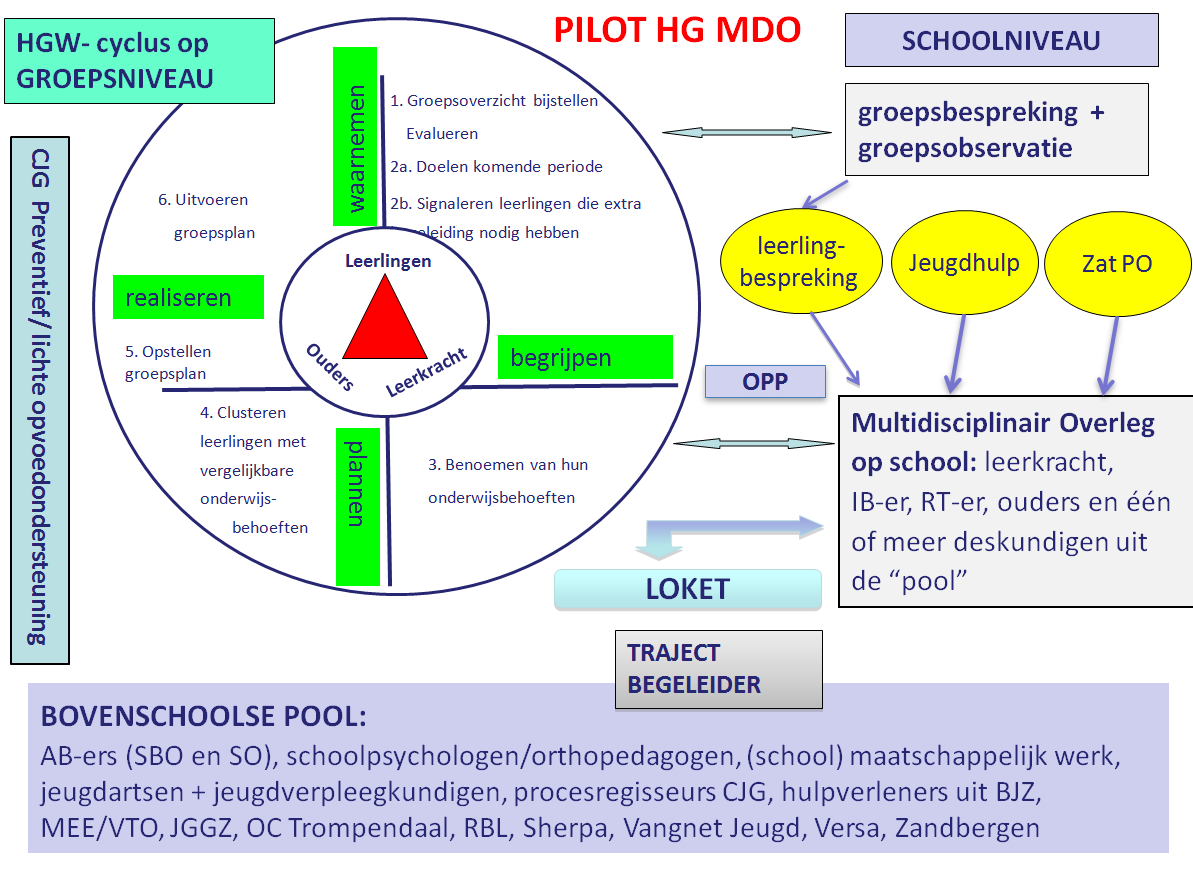 In een MDO-traject worden stimulerende en belemmerende factoren van een leerling besproken en vastgelegd in een groeidocument. Dit document wordt samen met de ouder(s) ingevuld en besproken. Ook de overeenkomsten en de verschillen tussen bijvoorbeeld gedrag op school en thuis worden besproken (onderbouwd met concrete voorbeelden). Om inzicht in de situatie te krijgen volgt een analyse: hoe zit het met de wisselwerking en afstemming tussen wat het kind nodig heeft in onderwijs en opvoeding en wat het al dan niet krijgt. Wat lukt de school en ouders wel en wat lukt ze (nog) niet? Naast onderwijsbehoeften is er dus ook aandacht voor de opvoedbehoeften; samenwerking met Jeugdzorg is daarbij een voorwaarde. Ons uitgangspunt daarbij is: één kind, één gezin, één plan.Samenwerking met ouders en kinderenDaarnaast vragen we aan kinderen zelf en aan hun ouders wat zij nodig hebben om een bepaald doel te behalen: wat zijn hun ondersteuningsbehoeften? Wat kan de school voor hen betekenen? En we betrekken leerlingen meer actief bij het analyseren van de situatie, bij het formuleren van doelen en bij het zoeken naar oplossingen.De Juliana Daltonschool hecht grote waarde aan ouderbetrokkenheid en  vindt de open communicatie van de school met ouders van groot belang. De school beschikt over een breed netwerk van samenwerkingspartners. Het ZAT, stichting Taalhulp, eerstelijns psychologen RIO zorg en Jeugdzorg zijn hier voorbeelden van. Tevens werken we nauw samen met een orthopedagoog die binnen onze school externe ondersteuning biedt. In januari 2017 zal RIO-zog een dependance starten op de maandag-middag op de Juliana Daltonschool.De Juliana Daltonschool blijft het Daltononderwijs ontwikkelen. Ons excellentieprofiel is onderwijs op maat. Het portfolio met daarin het kindPOP zorgt dat de leerkracht met leerlingen in gesprek gaat over de eigen ontwikkeling en begeleiding.De Juliana Daltonschool beschikt over methodieken die aansluiten op het Daltononderwijs en garant staan voor onderwijs op maat. Daarnaast heeft elke groep de beschikking over aangepast en uitgebreid scala aan extra onderwijsmaterialen. De orthotheek binnen de school biedt een grote hoeveelheid ondersteuningsmaterialen voor zowel ondersteuning van intensief naar top.   8.Randvoorwaarden van de schoolWe hebben als school een uitnodigende houding naar aangemelde leerlingen met een specifieke onderwijsbehoefte. Waar nodig passen we ons onderwijs aan of zoeken we naar externe expertise en middelen. Soms moeten we de conclusie trekken dat iets ons (nog) niet lukt, dat we een kind geen plek kunnen bieden. In dat geval gaan we met ouders en deskundigen op zoek naar een andere, goede plek voor uw kind. Hieronder beschrijven we wat onze randvoorwaarden zijn om uw kind goed onderwijs te kunnen bieden en waar onze grenzen liggen. We geven hier een richting aan. Het overzicht is niet uitputtend.De expertise van het huidige managementteam (intern begeleider, adjunct-directeur en directeur) draagt de gezamenlijke visie op onderwijs en leren goed uit en deze wordt breed gedragen. De samenstelling van het MT in de huidige vorm, met de huidige personen, zorgt ervoor dat de deskundigheid en het evenwicht van kennis, stimulering en materialen gewaarborgd blijft. Dit is een randvoorwaarde.   De directeur is slechts drie dagen aan de school verbonden, zij is een krachtig onderwijskundig leider die samen met het managementteam de lijnen uitzet en bewaakt.Het team wordt in zijn persoonlijke ontwikkeling en teamontwikkeling gestimuleerd en gefaciliteerd waardoor de ondersteuning van de leerlingen gewaarborgd blijft.Voor het team is er voldoende inbreng om vrije studiekeuzen te maken. Uiteraard in samenhang met de schoolbehoefte.De opbrengsten van de Juliana Daltonschool liggen de afgelopen jaren ruim boven de bovengrens die de inspectie bij haar beoordeling hanteert. De Juliana Daltonschool heeft de opbrengsten op het gebied van sociale competenties goed op niveau. De zorg en begeleiding op de Juliana Daltonsschool zijn goed op orde en er wordt gewerkt met een overzichtelijke zorgstructuur binnen de school. De school maakt zichtbaar onderscheid tussen de algemene, preventieve zorg (begeleiding via groepsoverzichten, groepsplannen en actieplannen) en de curatieve zorg via individuele handelingsplannen en heeft een goede balans tussen deze verschillende onderdelen. De analyse van de leerling-resultaten door de leerkrachten is bijzonder specifiek en leidt tot volledig en adequaat ingevulde handelingsplanning en zorgt er voor dat geplande zorgaanbod zichtbaar aansluit op de zorgvraag van de leerlingen.De school heeft de kenmerken van haar populatie en de leerresultaten van de leerlingen duidelijk in beeld. De school werkt planmatig aan verbeteractiviteiten. Op school werken we met volledig uitgewerkte beleidsplannen van afgeronde verbeteractiviteiten. Het managementteam zorgt voor jaarlijkse borging van de gemaakte afspraken en de beleidsplannen worden in teamvergaderingen besproken en mogelijk aangepast indien nodig. De borging van bereikte kwaliteit met deze trajecten is met deze documenten- in combinatie met de klassenbezoeken- ook gegarandeerd.Ons streven is om zo breed mogelijke ondersteuning te bieden aan alle leerlingen. De mate van ernst en daarmee samenhangend de mate waarin een leerling beperkt wordt in zijn functioneren, bepalen of wij de extra begeleiding en zorg kunnen bieden binnen ons regulier onderwijs:Het plaatsen van leerlingen met een verstandelijk beperking op onze school, is aangezien de schoolnorm die ver boven de landelijke norm ligt en het zeer hoge niveau van onze leerlingen, niet wenselijk. Er zal gekeken worden naar de mate van de verstandelijke beperking van de leerling en naar de kennis en mogelijkheden voor extra ondersteuning om tot een conclusie te komen of wij deze zorg kunnen bieden;Omdat het gebouw een monumentaal pand is mogen er geen verdere aanpassingen uitgevoerd worden, zoals een lift. Dit betekent dat we geen leerlingen met een lichamelijke beperking binnen onze school onderwijs kunnen bieden;De afgelopen jaren hebben we positieve ervaringen gehad met leerlingen met gedragsproblematiek (zoals autisme, ADHD, ADD)met een normaal tot hoog IQ. Er zal altijd gekeken worden naar de mate van de gedragsproblematiek en de specifieke onderwijsbehoefte van de leerling om tot een conclusie te komen of wij deze zorg kunnen bieden; Omdat onze school onderwijs aanbiedt op een hoog niveau, beschikt over een ruim scala van extra verrijkingsmateriaal en de intern begeleider is gecertificeerd voor Talentbegeleider kunnen wij wel onderwijs bieden aan leerlingen met een leervoorsprong en hoogbegaafdheid;Op dit moment hebben we nog géén leerlingen  met een  zintuigelijke beperking (blind, slechtziend, doof, slechthorend of met ernstige spraak-taalmoeilijkheden).binnen ons regulier onderwijs gehad. Wij zouden zorg kunnen bieden aan leerlingen met een zintuigelijke beperking mits daar structureel ambulante begeleiding vanuit de instanties geboden wordt. Wegens onvoldoende expertise kunnen wij op dit moment niet direct ondersteuning bieden aan leerlingen met een visuele en/of auditieve beperking, er zal gekeken moeten worden naar de mate van de zintuigelijke beperking en naar de mate van extra ondersteuning om topt de conclusie te komen of wij deze zorg kunnen bieden.Zodra er leerlingen aangemeld worden met deze specifieke onderwijsbehoefte en/of speciale hulpvraag (met uitzondering van zintuigelijke beperking) binnen het regulier onderwijs, overlegt eerst de directie met de intern begeleider of wij binnen onze school deze ondersteuning kunnen bieden. Als school besluit om deze leerling toe te laten dan vragen wij direct (in samenwerking met de ouders) een MDO aan bij het Samenwerkingsverband Unita. Tijdens dit MDO wordt er een OJA (onderwijs-en jeugdhulp arrangement) aangevraagd, mocht uit de verschillende MDO’s duidelijk worden dat wij niet de zorg kunnen bieden, die de leerling verdient zal er een TLV (toelaatbaarheidsverklaring) voor het speciaal onderwijs worden aangevraagd. Als leerlingen aangemeld worden met een zintuigelijke beperking wordt er eerst met de instelling voor cluster 1 of 2 afspraken over de extra ondersteuning voor deze leerling gemaakt en gekeken of deze zorg door de instantie binnen onze school geboden kan worden. Dan pas wordt er besloten of wij deze leerling de zorg kunnen bieden binnen ons onderwijs of dat deze leerling beter op een ander (speciaal) basisonderwijs kan starten. Bij hoge uitzondering hebben wij in het schooljaar 2015-2016  een leerling met syndroom van Down aangenomen. Dit komt niet overeen met hetgeen wij in dit SOP hebben  beschreven.De reden waarom we deze leerling toch hebben aangenomen, ondanks de verstandelijke beperking: geste naar ouders (hoge uitzondering)Doel voor deze leerling met syndroom van Down:- eerste start op regulier onderwijs om de taalontwikkeling sneller te laten verlopen;- in het eerste jaar alleen zelfredzaamheid vergroten (bijvoorbeeld: op de stoel zitten, naar het toilet gaan (zelfstandig), stil zijn, (zelfstandig) eten en drinken pakken en opeten);- vergroten van communicatieve vaardigheden;- pas als bovenstaande in orde is, kunnen we in gezamenlijk overleg andere (kleine) doelen opstellen;-mogelijk aanschaffen van een speciale methode (‘Leespraat’) voor deze leerling.Wij kunnen op dit moment deze leerling begeleiden in haar ontwikkeling. Dit is voor onze school alleen mogelijk indien de begeleiding en  extra ondersteuning (1 op 1 begeleiding) binnen de groep beschikbaar gesteld wordt door gemeente en/of samenwerkingsverband Unita. Het gaat hierbij om de extra ondersteuning voor alle dagdelen dat de leerling met syndroom van down op school aanwezig is. De extra ondersteuning vanuit het samenwerkingsverband Unita is door het bestuur Proceon aangevraagd door middel van een arrangement Plus. De directeur van Unita neemt uiteindelijke beslissing van het toekennen van de gelden. Het is aan de stichting Proceon om te beslissen of we deze zorgplicht kunnen bieden. Daarna stroomt deze leerling uit naar het speciaal basisonderwijs Cluster 3(ZMLK). De afgelopen jaren hebben we positieve ervaringen gehad met leerlingen  met gedragsproblematiek (zoals autisme, adhd, add). Binnen elke groep is er de mogelijkheid om de zorg te dragen voor één leerling met gedragsproblematiek. Er worden op dat gebied geen tussentijdse leerlingen aangenomen. Als een leerling gedurende de 8 leerjaren binnen onze school gediagnosticeerd wordt, blijft deze leerling gewoon bij ons op school, mits wij aan de zorgplicht kunnen voldoen. Dat kan betekenen dat er binnen een groep meerdere leerlingen met gedragsproblematiek aanwezig zijn. Deze groep en leerkracht heeft dan ook recht op extra ondersteuning vanuit het samenwerkingsverband. Dit wordt door de leerkracht en intern begeleider aangevraagdDe expertise van de leerkrachten rondom gedragsproblematiek zal uitgebreid moeten worden, wil de Juliana Daltonschool nog beter ondersteuning aan leerlingen met een gedragsstoornis en/of vorm van autisme onderwijs kunnen bieden. De intern begeleider en de directeur hebben de basiscursus van de methode Geef me de vijf! Afgerond. Er staan in het nieuwe schooljaar 2017-2018 twee cursusdagen voor het gehele team gepland van de methode Geef me de vijf!Ook heeft de school de mogelijkheden en ervaring om hoog- of meer begaafde leerlingen onderwijs te bieden.Helaas is het niet mogelijk om ondersteuning te bieden aan leerlingen met een lichamelijke beperking. De voorzieningen zijn niet inpasbaar in ons schoolgebouw. Het wisselen van lokalen behoort voor ons niet tot de mogelijkheden.Wegens onvoldoende expertise kunnen wij op dit moment niet ondersteuning bieden aan leerlingen met een visuele en/of auditieve beperking. Door grote groepen van 32 leerlingen en kleine klaslokalen is het op dit moment voor de school en voor deze leerlingen niet optimaal om op onze school onderwijs te volgen. De extra ondersteuning die alle dagen nodig is, kan door een extra begeleider niet binnen deze kleine ruimtes en grote groepen goed gerealiseerd worden.  9.Conclusie en ambitieHGW en opbrengstgericht werken is blijvend in ontwikkeling. Op dit moment maken wij gebruik van groepsplannen voor rekenen, spelling en taal. Wij willen dit jaar het opstellen van groepsplannen uitbreiden naar alle vakgebieden. Het onderwijs op de sociaal emotionele ontwikkeling willen we door middel van groepsplannen gedrag gestructureerd vorm geven.Geef me de vijf! SchoolSchool start in het schooljaar 2017-2018 met een teamstudie ‘Geef me de vijf!’. Aan de hand van deze studie, willen we met het team bekijken of onze ambitie om Geef me de vijf! School te worden is versterkt. Mocht het team deze ambitie hebben, dan zal in het schooljaar van 2018-2019 gestart worden met het verder uitwerken van het plan Geef me de vijf! School. Dit zal opgepakt worden door de intern begeleider en de directie. Teach like a Champion De komende schooljaren zal er in de bouwvergaderingen bekeken worden hoe de Teach- technieken ingezet kunnen worden door de leerkrachten om de leeropbrengsten te verhogen. Er zal tijdens de oriëntatiefase in het schooljaar 2017-2018 gekeken worden naar de verhouding van het actief meedoen en het actief denken van de kinderen tijdens de les. Mocht het team de ambitie hebben om de Teach- technieken verder te implementeren binnen ons Daltononderwijs, dan zal in het schooljaar van 2018-2019 het plan van aanpak verder uitgewerkt worden.  Stand van zaken t.a.v. de basisondersteuningDe Scan Basisondersteuning is door het team en het management voor het laatst ingevuld in januari 2017. Er waren geen grote verschillen in de scans aanwezig. De terugkoppeling aan de vroegschoolse voorziening of de vorige school, over de ontwikkeling van leerlingen met een extra ondersteuningsbehoefte, wordt nog niet gedaan. De school geeft nog niet de ouderbetrokkenheid vorm zoals beschreven in de visie van handelingsgericht werken.Bovengenoemde punten zijn bij de Juliana Daltonschool nog in ontwikkeling.Vaststelling door bevoegd gezag d.d.Advies (G)MR d.d. Bijlagen:Scan basisondersteuning